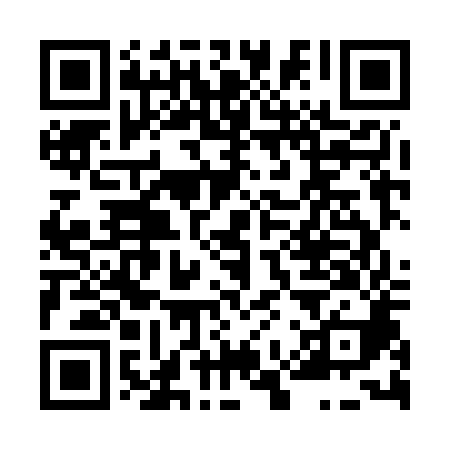 Ramadan times for Auschina, Czech RepublicMon 11 Mar 2024 - Wed 10 Apr 2024High Latitude Method: Angle Based RulePrayer Calculation Method: Muslim World LeagueAsar Calculation Method: HanafiPrayer times provided by https://www.salahtimes.comDateDayFajrSuhurSunriseDhuhrAsrIftarMaghribIsha11Mon4:364:366:2612:144:086:036:037:4612Tue4:344:346:2412:144:106:056:057:4813Wed4:324:326:2212:134:116:066:067:5014Thu4:294:296:1912:134:126:086:087:5215Fri4:274:276:1712:134:146:106:107:5316Sat4:254:256:1512:134:156:116:117:5517Sun4:224:226:1312:124:166:136:137:5718Mon4:204:206:1112:124:186:156:157:5919Tue4:174:176:0812:124:196:166:168:0120Wed4:154:156:0612:114:206:186:188:0321Thu4:124:126:0412:114:226:196:198:0522Fri4:104:106:0212:114:236:216:218:0623Sat4:074:075:5912:114:246:236:238:0824Sun4:044:045:5712:104:266:246:248:1025Mon4:024:025:5512:104:276:266:268:1226Tue3:593:595:5312:104:286:286:288:1427Wed3:573:575:5112:094:296:296:298:1628Thu3:543:545:4812:094:306:316:318:1829Fri3:513:515:4612:094:326:326:328:2030Sat3:493:495:4412:084:336:346:348:2231Sun4:464:466:421:085:347:367:369:241Mon4:434:436:391:085:357:377:379:262Tue4:414:416:371:085:367:397:399:283Wed4:384:386:351:075:387:417:419:314Thu4:354:356:331:075:397:427:429:335Fri4:324:326:311:075:407:447:449:356Sat4:294:296:281:065:417:457:459:377Sun4:274:276:261:065:427:477:479:398Mon4:244:246:241:065:437:497:499:419Tue4:214:216:221:065:457:507:509:4410Wed4:184:186:201:055:467:527:529:46